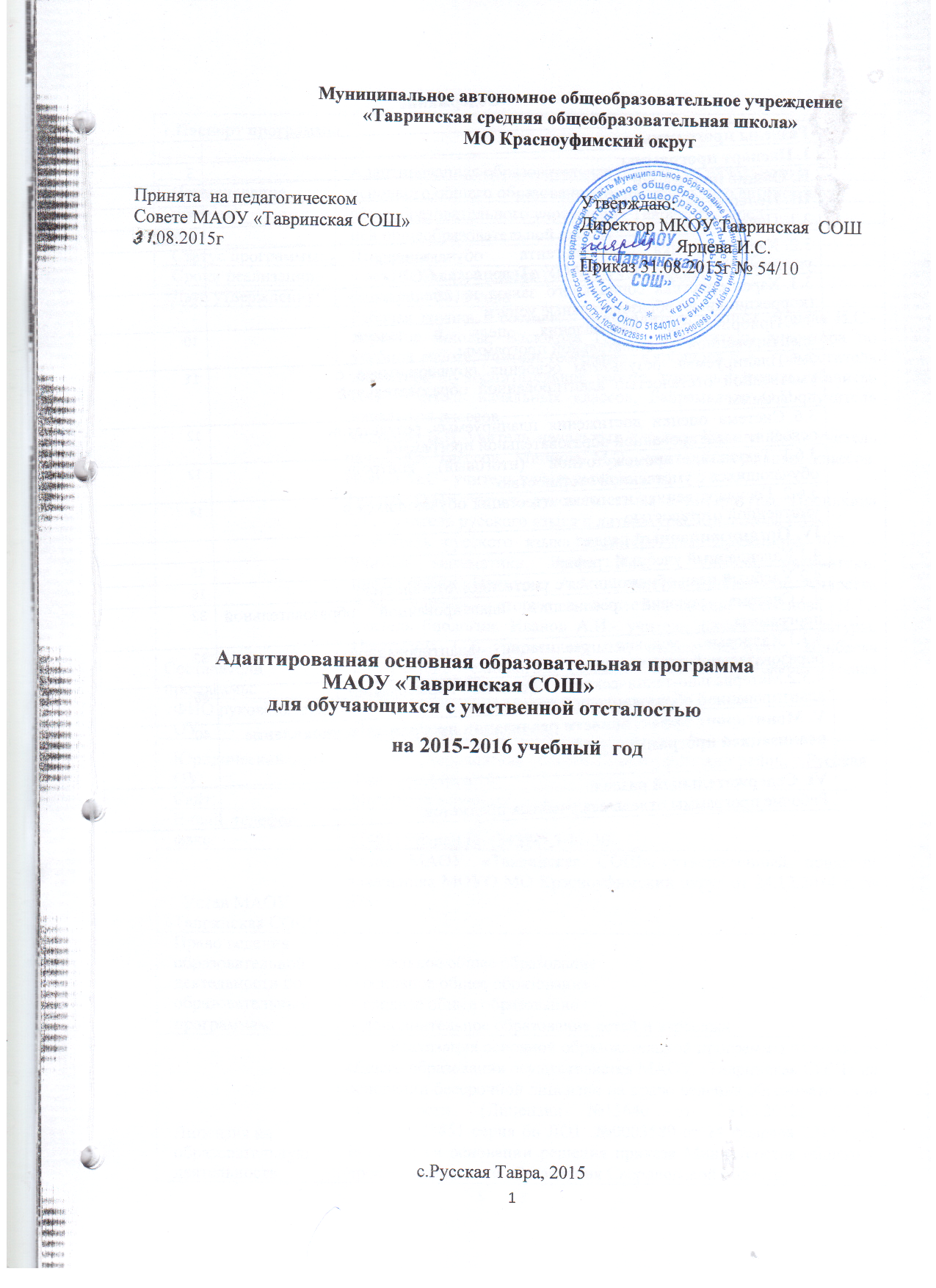 Содержание1.Паспорт программы2.Общие положения адаптированной основной образовательной программы для обучающихся с умственной отсталостьюАдаптированная основная образовательная программа – это образовательная про- грамма, адаптированная для обучения лиц с ограниченными возможностями здоровья с учетом особенностей их психофизического развития, индивидуальных возможностей и при необходимости обеспечивающая коррекцию нарушений развития и социальную адап-тацию указанных лиц. Адаптированная основная образовательная программа МАОУ «Тавринская СОШ» для обучающихся, воспитанников с ограниченными возможностями здоровья (да- лее Программа) разработана на основании следующих нормативно-правовых документов:  Конвенции о правах ребенка;  Федерального закона РФ "Об образовании в Российской Федерации" № 273-ФЗ, от 29.12.2012 г. (в действующей редакции);  Закона Свердловской области «Об образовании в Свердловской области», №78-ОЗ, от   15.02.2013 г.;  СанПиН 2.4.2. № 2821-10 «Санитарно-эпидемологические требования к условиям ор-ганизации обучения в общеобразовательных учреждениях» (зарегистрировано в Мин- юсте России 03.03.2011 года, рег. №19993);  Приказ Министерства образования и науки РФ от 01.02.2012 г. №74 «О внесении из-менений в федеральный базисный учебный план и примерные учебные планы для об-разовательных учреждений Российской Федерации, реализующих программы общего образования», утвержденные приказом Министерства образования Российской феде- рации от 09.03.2004г. №1312);  Постановление Правительства РФ от 12.03.1997 г. № 288 "Об утверждении Типового положения о специальном (коррекционном) образовательном учреждении для обу-чающихся, воспитанников с ограниченными возможностями здоровья";  Требований к структуре основной образовательной программы основного общего об-разования, изложенной в Федеральном государственном образовательном стандарте основного общего образования (приказ Министерства образования и науки РФ от 17.12.2010 г. № 1897), учитывающей образовательные потребности детей с ограничен-ными возможностями здоровья;  Приказ Министерства образования Российской Федерации от 10.04.2002 г. №29/2065-п. «Об утверждении учебных планов специальных (коррекционных) образовательных учреждений для обучающихся воспитанников с отклонениями в развитии»;  Приказ Министерства общего и профессионального образования Свердловской области «Об утверждении базисного учебного плана общего образования детей с умственной отсталостью» № 09-д от 23.03.2006 г.;  Письмо Министерства образования Российской Федерации от 14 марта 2001 г. № 29/1448-6 «Рекомендации о порядке проведения экзаменов по трудовому обучению выпускников специальных (коррекционных) образовательных учреждений VIII вида»;  Приказ Министерства образования и науки Российской Федерации от 14 октября2013 г. № 1145 «Об утверждении образца свидетельства об обучении и порядка его выдачи лицам с ограниченными возможностями здоровья (с различными формами умственной отсталости), не имеющим основного общего и среднего общего образования и обу-чавшимся по адаптированным основным общеобразовательным программам»;  Приказ Министерства образования и науки Российской Федерации (Минобрнауки России) от 31 марта 2014 г. N 253 "Об утверждении федерального перечня учебников, рекомендуемых к использованию при реализации имеющих государственную аккре-дитацию образовательных программ начального общего, основного общего, среднего общего образования"; Письмо Министерства образования и науки Российской Федерации и Департамента государственной политики в сфере общего образования «О Федеральном перечне учебников» от 29 апреля 2014 г. № 08-548; Приказ директора МАОУ «Тавринская СОШ» № 54/12 от 31.08.2015 г. «Об утверждении перечня учебников, используемых в образовательном процессе в 2015-2016 учебном году в МАОУ «Тавринская СОШ»»; Положение о текущем контроле и промежуточной аттестации учащихся, обучающихся по адаптированной образовательной программе, утвержденное приказом МАОУ «Тавринская СОШ» № 54/12 от 31.08.2015 г;Положение об итоговой аттестации выпускников IX класса, обучавшихся по адаптиро-ванной образовательной программе с умственной отсталостью, утвержденное приказом МАОУ «Тавринская СОШ» № 54/12 от 31.08.2015 г;Положение о школьной конфликтной комиссии при проведении итоговой аттестации выпускников IX класса, обучавшихся по адаптированной образовательной программе с умственной отсталостью, утвержденное приказом МАОУ «Тавринская СОШ» № 54/12 от 31.08.2015 г;Положение о выдаче свидетельства об обучении обучающимся, освоившим адаптиро-ванную образовательную программу с умственной отсталостью, утвержденное приказом МАОУ «Тавринская СОШ» № 54/12 от 31.08.2015 г;Устав Муниципального автономного общеобразовательного учреждения МАОУ «Тавринская СОШ» Муниципального образования Красноуфимский округ; Адаптированная основная образовательная программа разработана школой самостоя-тельно, как образовательной организацией, имеющей государственную аккредитацию. Адаптированная основная образовательная программа сформирована с учетом: контингента обучающихся школы с умственной отсталостью; психолого-педагогических особенностей развития детей с умственной отсталостью на-чального и среднего школьного возраста (6,5-15 лет), связанных как с внешними, так и внутренними (биологическими и психологическими) предпосылками; изменения форм организации учебной деятельности – переходом от проведения занятий одним педагогом к проведению учебных занятий педагогами по каждому образователь-ному предмету; совпадения перехода обучающихся в основную школу с предкритической фазой разви-тия ребенка, характеризующейся началом перехода от детства к взрослости, активной фи-зиологической и биологической перестройкой всего организма ребенка в этот период; значительно сниженной познавательной активностью, узости круга интересов, гораздо меньших возможностей, чем у нормально развивающихся сверстников, недостатков в эмоционально-волевой сфере. 1.4. Программа является локальным нормативным документом МАОУ «Тавринская СОШ», содержательной и критериальной основой для разработки учебного плана, плана воспитательной работы, рабочих программ педагогов по учебным предметам.Программа определяет:- приоритеты, качество содержания и реализации начального и основного общего образо-вания в образовательной организации, его организационные и методические аспекты на ступени основного образования;коррекцию отклонений в развитии средствами образования и трудовой подготовки детей с умственной отсталостью, их социально-психологическую реабилитацию для последую-щей интеграции в общество; цели, задачи и направления развития образовательного процесса; регламентацию всех видов образовательной деятельности участников образовательного процесса, в том числе систему оценки результатов ее освоения учащимися. 1.5. Нормативный срок освоения программы – 9 лет.1.6. Программа включает в себя общие положения, целевой, содержательный и организа-ционный разделы, мониторинг эффективности реализации программы и раздел по управ-лению адаптированной образовательной программой.Целевой раздел определяет общее назначение, цели, задачи и планируемые результаты реализации Программы, учитывает особенности образовательного процесса школы, спо-собы определения достижения целей и результатов и включаетпояснительную записку, в которой представлена характеристика контингента обу-чающихся с умственной отсталостью в МАОУ «Тавринская  СОШ», психолого-педагогическую характеристику детей с умственной отсталостью; характеристику социального заказа на специальные (коррекционные) образователь-ные услуги; приоритетные направления, цель и задачи адаптированной образовательной програм-мы; планируемые результаты освоения адаптированной образовательной программы; систему оценки достижения планируемых; текущий, промежуточной контроль обучающихся с умственной отсталостью. Содержательный раздел формулирует содержание начального и основного общего образования, включает образовательные программы, ориентированные на достижение ре-зультатов обучения, продвижения в своем развитии детей с умственной отсталостью.Данный раздел содержит:программы отдельных учебных предметов; программу коррекционной работы. Организационный раздел устанавливает общие рамки организации образовательного процесса, механизмы реализации компонентов Программы и включает:учебный план как один из основных механизмов реализации адаптированной образова-тельной программы; систему условий реализации адаптированной образовательной программы в соответст-вии с требованиями к реализации учебных планов специальных (коррекционных) образо-вательных учреждений для обучающихся, воспитанников с отклонениями в развитии. 1.7. Приоритетными принципами построения Адаптированной основной образовательной программы школы являются:гуманизация (основной смысл педагогического процесса – развитие ребенка, которое выступает как мера качества труда учителя и школы в целом); демократизация (создание такого демократического пространства, в котором обществен-ность (учителя, родители) имели бы реальное влияние на процесс и результаты образова-ния; дифференциация и индивидуализация обучения (построение индивидуальных коррекци-онно-развивающих маршрутов обучающихся); системность (образование в МАОУ «Тавринская СОШ» – целостная единая система, в которой все компоненты взаимосвязаны и взаимозависимы); непрерывность образования (подготовка учащихся к продолжению образования); управляемость (регулирование и коррекция образовательного процесса на основе мони-торинга). 1.8. МАОУ «Тавринская  СОШ», реализующая адаптированную основную образова-тельную программу обеспечивает ознакомление:с программой обучающихся и их родителей (законных представителей) как участников образовательного процесса; с правами и обязанностями в части формирования и реализации образовательной Про-граммы начального и основного общего образования, установленные законодательством РФ и уставом образовательного учреждения; с уставом и другими документами, регламентирующими осуществление образовательно-го процесса в образовательной организации; с правами и обязанностями родителей (законных представителей) обучающихся, в части касающейся участия в формировании и обеспечении освоения всеми детьми адаптирован-ной образовательной программы, закрепляются в заключенном между ними и образова-тельным учреждением договоре, отражающем ответственность субъектов образования за конечные результаты освоения образовательной Программы. 1.9. Переработка адаптированной основной образовательной программы, внесение изме-нений и дополнений в ее содержание производится в связи с выходом в свет новых нор-мативно-правовых документов по специальному образованию, с ФГОС, в случае измене-ния наименования и Устава образовательной организации.3.Целевой раздел адаптированной основной образовательной программы для обучающихся с умственной отсталостью3.1.Пояснительная записка3.2.Характеристика контингента обучающихся с умственной отсталостью в МАОУ «Тавринская СОШ»В МАОУ «Тавринская  СОШ» обучается 245 человек, среди которых обучаются дети с ограниченными возможностями здоровья, а именно, обучающиеся с умственной отсталостью: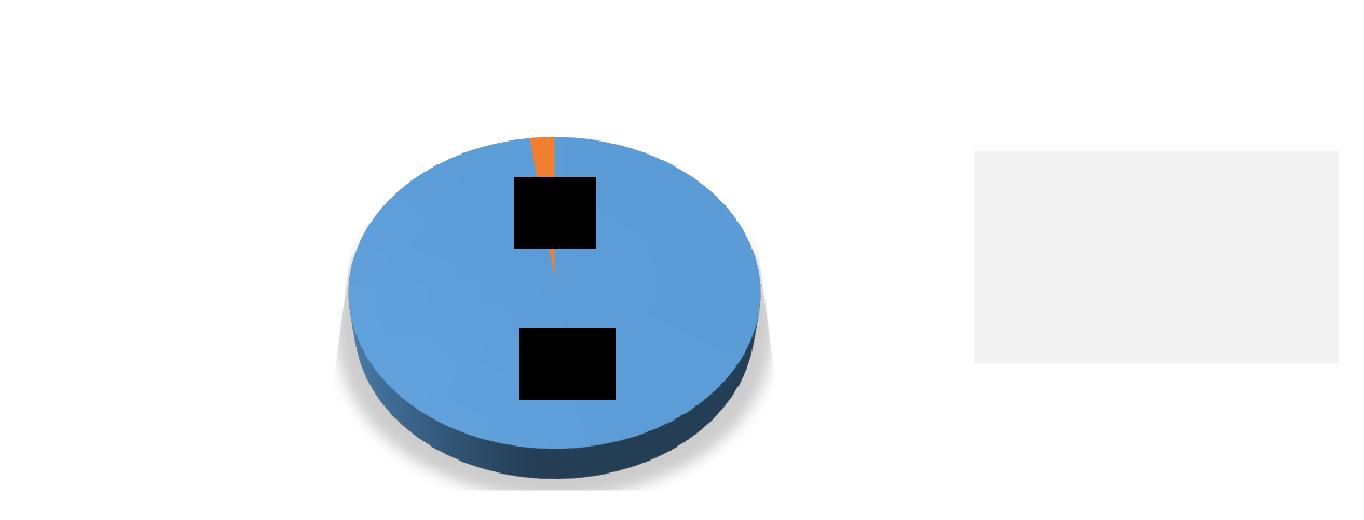 Контингент учащихся МАОУ «Тавринская СОШ» Дети - "норма"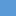  Дети с умственной отсталостью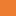 Распределение обучающихся с умственной отсталостью по ступеням образованияВ настоящее время обследованы на ПМПК 6 обучающихся: с умственной отсталостью 1 ученик – в 8 классе.3.3.Характеристика социального заказа на специальные (коррекционные) образова-тельные услугиМАОУ «Тавринская СОШ» образована в 1971 году как общеобразовательная школа. Однако современные социально-экономические условия, ФЗ «Об Образовании в РФ» № 273, желание родителей (потребителей образовательных услуг) об обучении детей с ОВЗ по месту жительства требуют организации в общеобразовательной школе инклю-зивного образования.Дети с ограниченными возможностями здоровья, имеющие нарушения в интеллекту-альном развитии, обучающиеся в условиях общеобразовательной школы требуют к себе пристального внимания. Таким образом, основным предназначением (миссией) образова-тельного учреждения по отношению к обучающемуся с умственной отсталостью будет являться: обеспечение оптимального уровня образования и готовности учащихся к жизни в быстро меняющемся современном обществе, обеспечение самостоятельности в проявле-нии жизненной компетентности; организация обучения, воспитания, коррекции и компен-сации недостатков в развитии учащихся в интересах личности, общества, государства в направлении достижения учащимися определенного образовательного уровня, социаль-ной адаптации и интеграции в общество.Социальный заказ на уровне анализа потребностей обучающихся с умственной от-сталостью:получение детьми качественного и доступного образования в соответствии с совре-менными требованиями к его результатам на уровне достижений обучающихся; наличие специально организованной среды жизнедеятельности ребенка в образова-тельном учреждении, направленной на реализацию коррекционно-компенсирующей на-правленности образовательного процесса; реализация адаптированных образовательных программ, педагогических технологий, учитывающих типологические и индивидуальные психофизические особенности и по-требности обучающихся с умственной отсталостью; создание условий для социальной адаптации и интеграции в общество детей с огра-ниченными возможностями здоровья. Социальный заказ на уровне анализа ожиданий родителей (законных представителей) обучающихся с умственной отсталостью: получение детьми качественного и доступного образования в соответствии с совре-менными требованиями к его результатам на уровне достижений обучающихся; наличие специально организованной среды жизнедеятельности ребенка в образова-тельном учреждении, направленной на реализацию коррекционно-компенсирующей на-правленности образовательного процесса; реализация адаптированных образовательных программ, педагогических технологий, учитывающих типологические и индивидуальные психофизические особенности и по-требности обучающихся с умственной отсталостью; создание условий для социальной адаптации и интеграции в общество детей с огра-ниченными возможностями здоровья. 3.4.Приоритетные направления, цель и задачи адаптированной основной образовательной программыЦель и смысл инклюзивного обучения детей с ограниченными возможностями здоровья – это полноценное развитие и самореализация детей, имеющих те или иные на-рушения, освоение ими образовательной программы (государственного образовательного стандарта), важнейших социальных навыков наряду со сверстниками с учетом их индиви-дуально-типологических особенностей в познавательном, физическом и эмоционально-волевом развитии.Основной целью адаптированной образовательной программы является создание адап-тивной образовательной среды, обеспечивающей полноценное развитие и самореализа-цию обучающихся с умственной отсталостью, достижения ими определенного образова-тельного уровня, важнейших социальных навыков наряду со сверстниками с учетом их индивидуально-типологических особенностей в познавательном, физическом и эмоцио-нально-волевом развитии.Основными задачами Программы являются:-обеспечение условий для реализации прав обучающихся с умственной отсталостью на получение бесплатного образования;организация учебно-воспитательного процесса на уровне реальных возможностей обучающихся с умственной отсталостью; создание условий, гарантирующих охрану и укрепление здоровья обучающихся; организация качественной коррекционно–развивающей работы с учащимися с раз-личными формами отклонений в психофизическом, интеллектуальном, личностном разви-тии через оптимизацию учебно-воспитательного процесса и психолого-педагогического сопровождения; всестороннее развитие учащихся в учебное и внеучебное время с целью их подготов-ки к самостоятельной жизни; использование педагогами наиболее рациональных методов и приѐмов обучения и воспитания обучающихся школы; координация учебно-воспитательной деятельности педагогов, организация взаимо-действия всех участников педагогического процесса; создание благоприятного психолого-педагогического климата для реализации инди-видуальных способностей обучающихся с умственной отсталостью; расширение материальной базы и ресурсного обеспечения школы для организации обучения детей с умственной отсталостью. В данной адаптированной  основной образовательной программе формируются сле-дующие приоритетные направления деятельности педагогического коллектива:осуществление обучения и воспитания личности, способной адаптироваться к со-циуму и найти свое место в жизни; сознающей ответственность перед семьей, об-ществом и государством, уважающей права, свободы других граждан, Конститу-цию и законы, способной к взаимопониманию и сотрудничеству между людьми, обеспечение непрерывности начального общего, основного общего специального (коррекционного) образования; создание условий для максимально эффективного развития (до развития нарушен-ных функций) и социальной реабилитации учащегося с ограниченными возможно-стями здоровья, для осознанного выбора им профессии через организацию углуб-ленного трудового обучения, реализация дополнительного образования через систему внеурочной и внешколь-ной деятельности; обеспечение мер, повышающих эффективность социальной адаптации учащихся; создание условий для сохранения и укрепления физического и нравственного здо-ровья учащихся. Приоритетные направления в деятельности школы в вопросах инклюзивного образо-вания могут быть реализованы лишь при четком, взаимодополняющем взаимодействииосновных структурных блоков:педагогическая работа, обеспечивающая базовое образование в соответствии с тре-бованиями образовательных программ; психологическая работа, обеспечивающая коррекционную направленность обуче-ния и воспитания и комфортность учащихся в рамках образовательного простран-ства школы; дополнительное образование; углубленная трудовая подготовка, направленная на социализацию учащихся; воспитательная работа, обеспечивающая становление ценностных ориентаций лич-ности; внедрение здоровьесберегающих технологий, обеспечивающих формирование сте- реотипа здорового образа жизни.Необходимо отметить, что каждое из перечисленных приоритетных направлений очень многогранно. Предполагается корректировка поставленных перед коллективом кон-кретных задач по мере продвижения к намеченной цели.3.5.Планируемые результаты освоения обучающимися с умственной отсталостью адаптированной образовательной программыМодель выпускника с умственной отсталостью МАОУ «Тавринская  СОШ», исходя из современных взглядов на концепцию независимой жизни по отношению к ли-цам с умственной отсталостью, представляется как личность, которая:адаптирована к жизни в социуме, реализации своих конституционных прав; ориентируется в своих правах и обязанностях; может реально использовать свои гражданские права, имеет активную гражданскую позицию; усвоила принятые формы социального поведения и соблюдает их, не допускает пра-вовых нарушений; понимает ценности культуры; имеет сформированные навыки коммуникации; понимает важность здорового образа жизни, заботится о своем здоровье; способна организовать свой быт. 3.6.Система оценки достижения планируемых результатов освоения адаптированной основной образовательной программы для обучающихся с умственной отсталостьюТекущий, промежуточной (итоговый) контроль обучающихся с умственной отсталостьюСистема оценки достижения планируемых результатов освоения адаптированной ос-новной образовательной программы обучающихся с умственной отсталостью регламенти-рована локальным актом образовательной организации - Положением о текущем контроле и промежуточной аттестации учащихся, обучающихся по адаптированной образователь-ной программе.Оценку обучающихся с легкой степенью умственной отсталости во 2-х - 9-х классах школы по всем предметам Программы, за исключением коррекционного блока, принято осуществлять по пятибалльной системе с измененной шкалой оценивания по каждому предмету. Вследствие того, что образование обучающихся с умственной отсталостью не является цензовым, отметки в баллах, выставляемые обучающимся, также не являются «цензовыми», т.е. они не могут быть приравнены к оценкам учащихся «нормы», а являют-ся лишь показателем успешности продвижения воспитанников о отношению к самим се-бе.Объективная оценка знаний, умений и навыков учащихся достигается сочетанием раз-личных видов проверки знаний.Соответственно различают текущий, промежуточный (итоговый) контроль.3.6.1.Текущий контроль обучающихся с умственной отсталостьюЦель проведения текущей проверки знаний, умений, навыков: проверка уровня усвое-ния изучаемого материала, обнаружение пробелов в знаниях отдельных обучающихся, принятие мер к устранению этих пробелов, предупреждение неуспеваемости учащихся.Текущая проверка проводится учителем в рамках календарно-тематического планиро-вания.Оценка знаний проводится по следующим видам работ:•	по математике:устный опрос; контрольная работа; проверочная работа; практическая работа тесты и др.; по русскому языку: - словарный диктант; - выборочный диктант; - комментированный диктант; - зрительный диктант; -предупредительный диктант; - объяснительный диктант; - творческие работы; - контрольный диктант и др; по литературе: проверка навыков осознанного чтения; по биологии, истории, географии, СБО, обществознанию: - проверочная работа; - тесты; - контрольная работа; - диктант и др.; по профессионально-трудовому обучению: проверочная работа; практическая работа; контрольная работа; участие в выставках, конкурсах и т.д. различного уровня; тесты и др.; по физической культуре: cдача контрольных нормативов; участие в спортивных соревнованиях различного уровня; •       по изобразительному искусству: оценивание индивидуальных творческих работ; участие в выставках, конкурсах и т.д. различного уровня; •       по музыке: оценивание индивидуальных творческих способностей, динамика их развития; участие в конкурсах, фестивалях различного уровня; Содержание текущих контрольных работ определяется учителем.Используются следующие формы опроса учащихся: письменный, устные ответы, ра-бота по индивидуальным карточкам.Промежуточный (итоговый) контроль обучающихся с умственной отсталостьюЦели промежуточной аттестации:определение соответствия уровня и качества знаний, умений, навыков, требованиям Программ; оценка качества освоения программ по завершении отдельных этапов обучения; диагностика уровня и качества знаний по крупным разделам Программы; обеспечение основания перевода обучающегося в следующий класс; допуск обучающегося к государственной итоговой аттестации. Задачи промежуточной аттестации:установление фактического уровня приобретенных знаний, умений и навыков по пред-метам базисной и инвариантной части учебного плана; соотнесение полученных результатов с уровнем требований действующих Программ, с учетом индивидуальных особенностей и возможностей обучающихся, имеющих различ-ный уровень развития и реабилитационный потенциал; контроль выполнения учебных программ и календарных (рабочих) планов изучения от-дельных предметов; -формирование мотивации, самооценки и помощи в выборе дальнейшей индивидуальной образовательной траектории учащегося; повышение уровня объективности, гласности в оценивании педагогом учебных дости-жений учащегося. Промежуточная аттестация проводится во 2 – 9-х классах школы в конце каждой чет-верти и учебного года учителями, в сроки, установленные календарно-тематическим пла-ном образовательной организации. Ведущими формами промежуточной аттестации являются: мониторинг знаний, умений и навыков по предметам инвариантной части учебного плана; административные контрольные работы инвариантной части учебного плана; мониторинг знаний, умений и навыков учащихся по предметам вариативной части учебного плана; мониторинг уровня развития, осуществляемый школьной ПМПК. Итоговые контрольные работы направлены на объективное установление уровня овла-дения учеником необходимыми знаниями, умениями, навыками, проводятся после изуче-ния отдельных тем программы, а также в конце учебной четверти, полугодия, года.При проведении контрольного урока осуществляется дифференцированный подход к обучающимся. Для оценки учащихся в ходе промежуточной аттестации, учителями разра-батываются индивидуальные контрольные задания с учетом того уровня, которого они смогли достичь в процессе обучения. Оценивается продвижение учащихся относительно самих себя, без сравнения результатов со сверстниками.Индивидуальные коррекционные занятия и предметы коррекционной подготовки но-сят безоценочный (безотметочный) характер. Качество усвоения их обучающимися осу-ществляется на основе диагностики в начале, середине и конце учебного года, осуществ-ляемой специалистами школьной ПМПК.Диагностику усвоения знаний, умений и навыков проводят педагоги, осуществляющие психолого – педагогическое сопровождение учащихся.При отсутствии положительной динамики обучения и не менее двух неудовлетвори-тельных оценок в конце учебного года ставится вопрос о направлении ученика на заседа-ние психолого – медико – педагогической комиссии для уточнения диагноза и изменения уровня программы обучения.3.6.2.Государственная итоговая аттестация обучающихся с умственной отсталостьюДля учащихся 9 класса с умственной отсталостью проводится государственная (ито-говая) аттестация по трудовому обучению, по результатам которой обучающимся выдает-ся свидетельство установленного образца.Экзамен по трудовому обучению выпускников IX класса проводится в форме прак-тической экзаменационной работы и устных ответов по билетам, в соответствии с Реко-мендациями о порядке проведения экзаменов по трудовому обучению выпускников спе-циальных (коррекционных) образовательных учреждений VIII вида, определенными в Письме Минобразования РФ от 14 марта 2001 г. № 29/1448-6, а также Положением об итоговой аттестации выпускников IX класса, обучавшихся по адаптированной образова-тельной программе с умственной отсталостью.Ученики с легкой степенью умственной отсталости по окончании IX класса должны владеть максимально доступным их возможностям уровнем общеобразовательной подго-товки, необходимым для их самостоятельной жизни, и получить профессиональную под-готовку по тем видам труда, которые преподаются в школе и по которым они могут быть трудоустроены и социально адаптированы.К итоговой аттестации (экзамен по трудовому обучению) допускаются учащиеся, изучавшие трудовой профиль не менее двух лет.4.Организационный раздел адаптированной основной образовательной программы для обучающихся с умственной отсталостью                         4.1. Календарный учебный график.                         Особенности организации учебного процесса.Календарный учебный график разработан на основании документов:Федеральный закон «Об образовании в Российской Федерации» от 29 декабря 2012 года № 273-ФЗ;СанПин 2.4.2.2821-10  "Санитарно-эпидемиологические требования к условиям и организации обучения в общеобразовательных учреждениях" (в действующей редакции), Устав МАОУ «Тавринская СОШ», утвержденный приказом начальника МОУО МО Красноуфимский округ от 24.12.2014 г. № 675Положение о формах, периодичности и порядке текущего контроля успеваемости и промежуточной аттестации обучающихся, утвержденное приказом директора МАОУ «Тавринская СОШ» от 15.01.2015 г. № 2;Постановление  РФ «О переносе выходных дней в 2015 году» от 24.08. 2014 г. № 860 с учетом Проекта Постановления Правительства РФ «О переносе выходных дней в 2016 году»1. Начало учебного года:  01.09.2015г.2. Окончание учебного года:Учебные занятия заканчиваются:
в 1 классе – 31 мая; во 2-8, 10 классах – 31 мая; в  9, 11 классах – 25 мая;3. Начало учебных занятий:1-11 классы - 8.30 час.4. Окончание учебных занятий:1 класс – 12.00 час; 2,3,4 классы – 12.55 час; 5-11 классы – 14.35 час.5. Сменность занятий: Занятия проводятся в одну смену.6. Продолжительность учебного года:1 класс – 33 недели; 2- 4 классы – 34 недели;  5 - 11 классы (с учетом ГИА) – 35 недель.7. Режим работы школы:1 класс – пятидневная учебная неделя; 2 - 11классы – шестидневная учебная неделя.8. Регламентирование образовательной деятельности на учебный год:1) Продолжительность учебных занятий по четвертям: 2) Продолжительность каникул в течение учебного года:Для учащихся 1 класса устанавливаются дополнительные недельные каникулы с 08.02.16г. по 14.02.16 г.9. Продолжительность уроков:1 класс – в 1 классе использование «ступенчатого» режима обучения в первом полугодии (в сентябре, октябре по 35 минут каждый, в ноябре-декабре – по 4 урока по 35 минут каждый; январь – май по 4 урока по 40 минут каждый);  2-11 класс – 40 минут.4.2.Учебный план обучающихся с умственной отсталостьюУчащиеся, обучающиеся по адаптированной основной образовательной программе для обучающихся с умственной отсталостью, занимаются в общеобразовательном клас-се по индивидуальному учебному плану.Обучение организовано таким образом, что основной материал урока дети усваивают вместе с классом, а затем учителем организуется индивидуальная работа с ребенком пря-мо в контексте урока. При этом используется внутренняя форма интегрированного обуче-ния.Интегрированное обучение – обучение и воспитание детей с различными дефектами психофизического развития в учреждениях общей системы образования вместе с нор-мально развивающимися детьми. Конечная цель такого обучения – социальная интегра-ция, т.е. включение человека в общество в качестве полноценного его члена.Существует две формы интеграции: внешняя - открытие спец. корр.классов в струк-туре массового учебного заведения, и внутренняя – дифференцированное обучение детей с отклонениями в условиях общеобразовательного класса.Так как в нашем образовательном учреждении отсутствует необходимое количество учащихся с диагнозом умственная отсталость для открытия специального класса компен-сирующего обучения, то в ОУ осуществляется внутренняя интеграция исходя индивиду-альных, эмоционально-волевых особенностей УО учащихся.В рамках внутриклассной дифференциации: в процессе подготовки к уроку учитель составляет план-конспект урока, в котором интегрирует учебный материал общеобразова-тельных и спец. программ, так, чтобы на одном уроке дети с разным состоянием интел-лектуального развития изучали близкую по содержанию тему, но на том уровне усвоения, который доступен для каждого ученика. Это означает, что ученик получает по теме ту информацию, которая рекомендована ему программой. Закрепление и отработка получен-ных знаний, умений и навыков ведется на разном дидактическом материале(по карточкам и учебным пособиям), т.е. структура урока как в малокомплектной школе, где учитель по-очередно выстраивает совместную деятельность с разными группами детей.Для объяснения сложновоспринимаемых тем ученикам с особенностями в развитии предлагаются инструкционные карточки с объяснением пошаговых действий учащихся. Такое построение учебных занятий создает условия, при которых все ученики вовлекают-ся в общеклассную работу.В случаях, когда интеллектуальный дефект УО ребенка значителен, ребенок характе-ризуется меньшей самостоятельностью, нуждается в организующей помощи учителя, или при изучении отдельных, особо трудных тем целесообразно проводить индивидуальные коррекционные занятия по определенным предметам вне классного расписания.Контрольные работы по русскому языку, математике и творческие работы целесооб-разнее выносить на уроки в гибком классе или индивидуальные коррекционные часы. Они составляются в соответствии с уровнем развития учащихся и оцениваются согласно тре-бованиям специальных программ.Совместно с учителями коррекционную работу проводят логопеды, психологи. Содержание обучения регламентируется государственным учебным планом, утвер-жденным инструктивно-методическим письмом Министерства общего и профессиональ-ного образования РФ № 15/48-6 от 01.10.1997 г. по спецециальной программе, утвержден-ной Министерством образования РФ в 2000г., а также Типовым базисным планом, про-граммами, утвержденными ОУ для обучения интеллектуально сохранных детей и их УО сверстников.Т.о. специальные коррекционные программы интегрируются в зависимости от осо-бенностей обучающегося. Интегрирует учебные программы учитель в контексте учебно-тематического планирования по предметным дисциплинам. Схема составления календар-но-тематических планов соответствует общепризнанной форме. В процессе подготовки к уроку учитель составляет план-конспект урока, в котором интегрирует учебный материал общеобразовательной и коррекционной программ. Обучение организуется как по учебни-кам коррекционным, так и по учебникам массовой школы.При переходе на следующий уровень образования, обучение основным предметам ве-дется учителями–предметниками в рамках внутриурочной интеграции в гибком режиме. Предметы, которые не входят в учебный план, заменяются на уроке технологии по инди-видуальной программе, количество часов в соответствии с учебным планом.Коррекционные занятияС целью преодоления отклонений в развитии детей с интеллектуальной недостаточ-ностью проводятся групповые и индивидуальные коррекционные занятия. Занятия вклю-чены в учебный план ОУ.Для их проведения используются часы школьного компонента, а также консультатив-ные часы. Индивидуальные и групповые коррекционные занятия проводит основной учитель класса (психолог и логопед в рамках должностных обязанностей и так включают этих детей в работу, как проблемных).Индивидуально-групповые коррекционные занятия оказываются за пределами макси-мальной нагрузки обучающихся. Однако указанное количество недельных часов, отводи-мых на эти занятия в каждом классе, входит в нагрузку не каждого ученика, а учителя. На долю каждого обучающегося приходится в неделю 15-30 минут, поскольку занятия ведут-ся индивидуально или в маленьких группах (2-3 уч-ся), укомплектованных на основе сходства коррегируемых недостатков.Цель коррекционных занятий - повышение уровня общего развития учащихся, вос-полнение пробелов предшествующего развития и обучения, индивидуальная работа поформированию недостаточно освоенных умений и навыков, коррекция отклонений в раз-витии познавательной деятельности и речи, направленная подготовка к восприятию ново-го учебного материала.Если в ОУ нет дефектолога и логопеда содержательная сторона занятий расширяется, если есть - часть коррекционных задач решают эти специалисты.Занятия делятся на два вида:развитие ВПФ (высших психических функций); преодоления пробелов знаний. Содержание индивидуальных занятий направлено не столько на достижение отдель-ного результата (чтобы ребенок выучил таблицу умножения или правило), сколько на соз-дание условий в максимальной степени, способствующих освоению этого навыка. Отсюда формулировка тем должна быть более конкретной, указывать на материал, на котором бу-дет проводиться развитие той или иной психической функции. (Например: Развитие зри-тельного восприятия через обучение различению геометрических форм.Развитие умения группировать предметы на материале лексических тем «Посуда» и «Мебель».)Пояснительная записка к учебному плану обучающихся по адаптированной основной образовательной программе для детей с умственной отсталостьюИсходя из основной цели обучения по адаптированной образовательной программе начального общего и основного общего образования для обучающихся с умственной от-сталостью, общеобразовательная и трудовая подготовка учащихся направлена на коррек-цию познавательной деятельности, формирование положительных личностных качеств, социальную адаптацию и реабилитацию. Учебный план для учащихся, занимающихся по адаптированной образовательной программе начального общего и основного общего образования для обучающихся с умст-венной отсталостью в условиях общеобразовательных классов предусматривает девяти-летний срок обучения для получения начального и основного общего образования, вклю-чает в себя федеральный компонент, школьный компонент и индивидуальные и группо-вые коррекционные занятия. Основная цель обучения – это коррекция познавательной деятельности, формирование положительных личностных качеств, социальная адаптация и реабилитация. Учебный план для детей, обучающихся адаптированной образовательной программе начального общего и основного общего образования для обучающихся с умственной отсталостьюв условиях общеобразовательных классов определяет максимальный объем учебной нагруз-ки обучающихся, распределяет учебное время, отводимое на освоение образовательной программы. Учебный план включает общеобразовательные предметы, содержание которых при-способлено к возможностям обучающихся с ограниченными возможностями здоровья, а также индивидуальные и групповые коррекционные занятия. Содержание общеобразовательной подготовки соответствует требованиям к миниму-му содержания, обозначенным учебным планом для специальных (коррекционных) обра-зовательных учреждений для обучающихся, воспитанников с отклонением в развитии, как по номенклатуре предметов, так и по полноте их выполнения. 1-4 классах осуществляется начальный этап обучения, на котором общеобразова-тельная подготовка сочетается с коррекционной и пропедевтической работой. 5-9 классах продолжается обучение общеобразовательным предметам и вводится профессионально-трудовое обучение, имеющее профессиональную направленность. максимальную нагрузку не входят часы занятий, включенные в коррекционно-развивающую область (Письмо МО РФ 06.09.2002 г. № 03-51-127 ин./13-03). Учебный план состоит из трех компонентов: общеобразовательные курсы, трудовая подготовка, коррекционная подготовка.В часть общеобразовательных курсов (федеральную (инвариантную) часть) включены образовательные области и соответствующие им учебные предметы, наиболее важные для развития и коррекции познавательной деятельности, обеспечивающей успешную соци-альную адаптацию. Особое внимание уделяется развитию связной устной и письменной речи, усвоению элементарных основ математики, предметов естествоведческих и общест-воведческих циклов.На раздел трудовой подготовки отводится наибольшее количество часов по сравне-нию с общеучебными предметами.Коррекционная подготовка – часть учебного плана, не подлежащая оцениванию и и включающая 15-20-минутные занятия.Общеобразовательные курсыОбразовательная область «Язык и речь» представлена предметами:Устная речь, Обучение грамоте (чтение и письмо), Чтение и развитие речи, Практические грамматические упражнения, правописание и развитие речи, Грамматика, правописание и развитие речиОбразовательная область «Язык и речь» является ведущей, так как от ее усвоения во многом зависит успешность обучения. Практическая и коррекционная направленность обучения языку обуславливает его специфику. Все знания являются практическими.Задачи обучения:научить школьников правильно и осмысленно читать доступный их понимаю текст; выработать элементарные навыки грамотного письма; повысить уровень общего и речевого развития учащихся; научить правильно и последовательно излагать свои мысли в устной и письменной форме; Программа строится в соответствии с дидактико-психологическими особенностями обучения детей с ограниченными возможностями здоровья. Главным принципом является развитие речи. Учащимся даются самые элементарные сведения по грамматике, усвоение которых важно для выработки у них достаточно осмысленного отношения к основным элементам языка. Основными задачами обучения чтению являются: научить читать доступный текст вслух и про себя, осмысленно воспринимать прочитанное. У учащихся формируется навык сознательного, правильного, беглого и выразительно-го чтения. Большое внимание уделяется развитию связной речи.Большое внимание уделяется развитию речи детей и их мышлению. Школьники учат-ся отвечать на поставленные вопросы, правильно и последовательно передавать содержа-ние прочитанного, кратко пересказывать основные события, называть героев произведе-ний, оценивать их поступки, делать выводы, обобщенияОбразовательная область «Математика» представлена предметом Математика Задачи обучения математике:дать учащимся доступные количественные, пространственные и временные геомет-рические представления, которые помогут им в дальнейшем включиться в трудовую дея-тельность; обеспечение числовой грамотности учащихся, формирование умений производить основные арифметические действия в области неотрицательных целых чисел; использовать процесс обучения математике для повышения уровня общего развития учащихся коррекции недостатков их познавательной деятельности и личностных качеств; воспитывать в учащихся целенаправленность, терпеливость, работоспособность, трудолюбие, самостоятельность, навыки самоконтроля, развивать точность и глазомер, планировать свою работу.Программа определяет оптимальный объем знаний и умений, который доступен большинству учащихся. Ряду учащихся, которые отстают от одноклассников в усвоении знаний могут быть предложены облегченные варианты примеров, задач, других заданий. Курс направлен на формирование прочных вычислительных навыков проводится в тес-ной взаимосвязи с развитием математического мышления детей, их познавательной само-стоятельности.     Образовательная область «Природа» представлена предметами: Живой мир, Приро-доведение, Биология, География.Специфическими задачами учебных курсов данной образовательной области являют-ся:- формирование у учащихся знаний об объектах и явлениях природы, о закономер-ностях процессов и законов природы в системе учения о единстве природы;расширение кругозора учащихся об окружающем мире; экологическое воспитание учащихся; привитие навыков, способствующих сохранению и укреплению здоровья учащихся; коррекция познавательной деятельности учащихся. Образовательная область «Обществоведение» представлена предметами: История Отечества, Обществознание.Изучение истории предполагает изучение исторического материала, овладение зна-ниями и умениями, коррекционное воздействие изучаемого материала на личность уче-ника, формирование личностных качеств гражданина, подготовка подростков к жизни, социально-трудовая и правовая адаптация выпускника в общество.Курс обществоведения способствует самореализации личностного потенциала детей с нарушениями интеллекта. Цель данного курса – создание условий для социальной адапта-ции учащихся путем повышения их правовой и этической грамотности, создающей основу для интеграции в современное общество ребенка через знание своих гражданских обязан-ностей и умение пользоваться своими правами.Образовательная область «Искусство» представлена предметами: Изобразительное искусство, Музыка и пениеОсновными задачами программы Изобразительное искусство являются: -способствовать коррекции недостатков познавательной деятельности школьниковпутем систематического и целенаправленного воспитания и развития у них правильного восприятия формы, конструкции, величины, цвета предметов, их положения в простран-стве;- находить в изображаемом существенные признаки, устанавливать сходство и разли-чие;содействовать развитию у учащихся аналитико-синтетической деятельности, умения сравнивать, обобщать; ориентироваться в задании и планировать свою работу, намечать последователь-ность выполнения рисунка; исправлять недостатки моторики совершенствовать зрительно-двигательную кор-рекцию путем использования вариативных и многократно повторяющихся графических действий с применением разнообразного изобразительного материала; дать учащимся знания элементарных основ реалистического рисунка. развитие у учащихся аналитико-синтетической деятельности, совершенствование умения ориентироваться в задании, планировании работы; улучшение зрительно- двигательной координации; развитие у учащихся эстетических чувств, умения видеть и познавать прекрасное; расширение словарного запаса детей; развитие художественного вкуса, аккуратности, настойчивости и самостоятельности. Программа по музыке и пению ставит своей целью формирование музыкальной куль- туры школьников, развитие эмоционального, осознанного восприятия музыки. Занятия музыкой способствуют развитию нравственных качеств школьников, адаптации его в об-щество. В основу обучения заложены принципы:коррекционная направленность обучения; оптимистическая перспектива образования; индивидуализация и дифференциация процесса обучения; комплексное обучение на основе передовых психолого-медико-педагогических тех-нологий. Основными задачами программы  по музыке являются:воспитание эстетического вкуса с опорой на лучшие образцы классической и со-временной музыки; развитие творческих способностей детей; общее музыкальное развитие. Программа по музыке и пению состоит из следующих разделов: «Пение», «Слушание музыки», «Элементы музыкальной грамоты».Образовательная область «Физическая культура» представлена предметом: Физиче-ская культураЦели данного предмета:коррекция и компенсация нарушений физического развития; развитие двигательных возможностей в процессе обучения; -формирование, развитие и совершенствование двигательных умений и навыков;развитие у учащихся основных физических качеств, привитие устойчивого отноше-ния к занятиям по физкультуре; укрепление здоровья, содействие нормальному физическому развитию. Трудовая подготовкаОбразовательная область «Трудовая подготовка» представлена предметами: Ручной труд, Трудовое обучение, Трудовая практика.Обучение труду направлено на решение следующих задач:воспитание положительных качеств личности ученика (трудолюбия, настойчивости, умения работать в коллективе); уважение к людям труда; -сообщение элементарных знаний по видам труда, формирование трудовых качеств, обучение доступным приемам труда, развитие самостоятельности в труде;-формирование организационных умений в труде. Коррекционная работа выражается в формировании умений:ориентироваться в задании; предварительно планировать ход работы над изделием; контролировать свою работу. Основное направление работы: повышение уровня познавательной активности уча-щихся и развитие их способности к осознанной регуляции трудовой деятельности, что предполагает формирование у учащихся необходимого объема профессиональных знаний и общетрудовых умений.Так как обучающиеся по адаптированной программе занимаются вместе с общеобра-зовательными классами, а занятий по трудовому обучению у них в разы больше (12 часов в 8 классе, 12 часов в 9 классе), то обучающиеся с УО посещают занятия по технологии сосвоим классом, с другими общеобразовательными классами и индивидуально. Таким об-разом, усвоение материала проходит на интегративном и индивидуальном уровне.Коррекционная подготовкаОбразовательная область «Коррекционная подготовка» включает также «Социально-бытовую ориентировку».На Социально-бытовой ориентировке осуществляется практическая подготовка уча-щихся к самостоятельной жизни, возможности посильно участвовать в труде, приобщать-ся к культурной и социальной жизни общества, устраивать свой быт в соответствии с нормами и правилами общежития.Индивидуальные и групповые коррекционные занятия (логопедические, развитие психомоторики и сенсорных процессов, ЛФК и другие) проводятся как в первой, так и во второй половине дня; их продолжительность 15-25 минут. Эти занятия проводятся учите-лем, логопедом, психологом, дефектологом и другими специалистами.Учебный план для обучающихся по адаптированной основной образовательной про-грамме для детей с умственной отсталостьюна 2015-2016 учебный годПерспективный учебный план для обучающихся по адаптированной основной обра-зовательной программе для детей с умственной отсталостью** Индивидуальные и групповые коррекционные занятия проводятся как в пер-вой, так и во второй половине дня. Их продолжительность 15-25 минут.Учебный план для обучающихся 8 и 9 классов по адаптированной основной образо-вательной программе для детей с умственной отсталостьюна 2015-2016 учебный годОрганизация учебного процесса, применяемые в нем педагогические технологии, формы, методы и приемыОрганизация учебного процесса является фундаментом образовательной системы школы. Успешность реализации инновационного замысла во многом зависит от того, на-сколько учителя смогут оказать профессионально компетентную помощь школьникам в:формировании у них основных компонентов учебной деятельности с учетом инди-видуальных особенностей учеников; овладении элементарными умениями и навыками неконфликтного, диалогового сти-ля общения и отношений, освоении азбуки рефлексии и творчества; развитии способности совершать осознанный нравственный выбор в учебных и дру-гих жизненных ситуациях. Для  организации  личностно  ориентированного  учебного  взаимодействия  педагоги                      применяют следующие приемы и методы:приемы актуализации субъектного опыта учащихся; методы диалога; приемы создания ситуации коллективного и индивидуального выбора; игровые методы; рефлексивные приемы и методы. С целью усиления влияния обучения на формирование познавательного, нравственно-го, коммуникативного, эстетического и физического потенциалов личностей младших школьников, на развитие и проявление их индивидуальных особенностей используются разнообразные формы проведения учебных занятий:урок-экскурсия; урок-путешествие; урок-соревнование; интегрированный урок; урок-аукцион; урок-игра. Использование современных образовательных технологий (указывается количество классов и % от общего числа)Вариативность форм организации обучения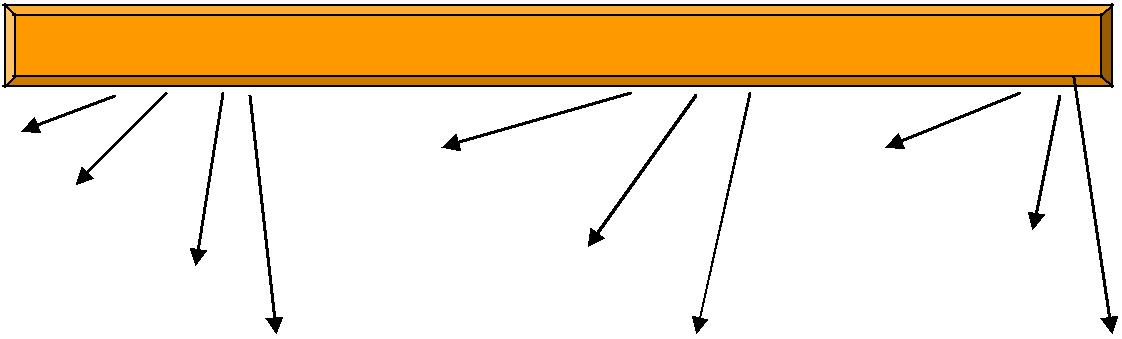 Вариативность форм организации обучения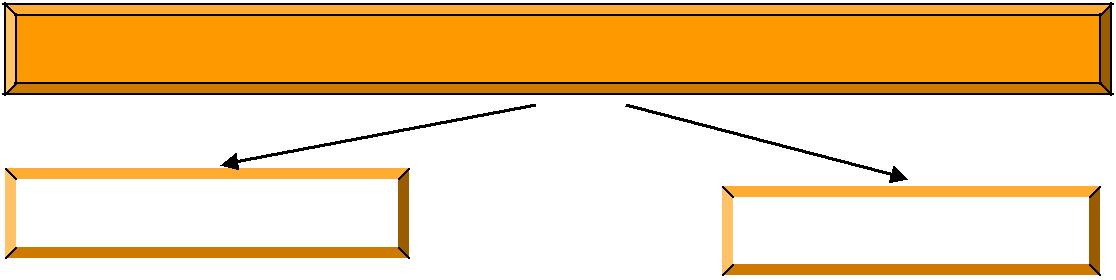 Вариативность форм учебной деятельности на урокахОценка качества подготовки                            обучающихся. Методы диагностики освоения программы.Диагностика освоения программ обеспечивается системой социально педагогиче-ского, медико-психологического сопровождения.Система сопровождения включает в себя:психологическую диагностику развития познавательных процессов и эмоционально-волевой сферы обучающихся. медицинский контроль состояния здоровья обучающихся. социологические обследования уровня удовлетворенности условиями школьного обучения, содержанием образования. педагогическую диагностику развития общеучебных умений и навыков; аттестацию достижений обучающихся. Психологическая диагностика проводится педагогом-психологом и включает в себя методы психологического тестирования обучающихся, выявляющих уровень развития познавательных процессов (внимания, памяти, мышления), диагностику учащихся, имеющих проблемы в обучении и в развитии; диагностику профессиональной направлен-ности. По всем выявленным проблемам осуществляется работа с целью их коррекции. Для обучающихся с дезадаптированным поведением разрабатываются курсы психокоррекционных занятий, направленных на снижение уровня тревожности, негативизма, снятие напряжения.Медицинский контроль за состоянием здоровья, условиями организации учебного процесса осуществляется медицинскими работниками.Для коррекции в нарушении социализации детей и подростков чрезвычайно значимой яв-ляется система социальной поддержки, которая складывается из единства ниже перечис-ленных функций: диагностика, выявление проблемных детей информации (о природе проблемы, о ребенке, о путях решения), консультации, первичной помощи в решении проблем, защиты прав ребенка в сфере образования и других сферах общественной жизни.Для внутришкольной педагогической диагностики используются методы педагоги-ческого наблюдения, промежуточные контрольные работы.Поэтапная и итоговая аттестация учащихся производится в соответствии с норма-тивными документами Минобрнауки России. Для аттестации обучающихся используют-ся следующие формы: фиксация текущей успеваемости, тесты, полугодовые и годовые контрольные работы, итоговая аттестация в 9 классе по трудовому обучению.Формы аттестации, контроля и учета достижений учащихся.Обязательные формы итогового контроля осуществляются в соответствии с Уставом МАОУ «Тавринская СОШ», и Положением о текущем контроле и промежуточной аттестации учащихся, обучающихся по адаптированной образовательной программе.Формы аттестации:Знания обучающихся оцениваются по пятибалльной системе, начиная со 2 класса. По итогам каждой четверти проводятся контрольные работы во 2-9 классах по предмету «Грамматика, правописание и развитие речи» и математике. По итогам учебного года проводятся годовые контрольные работы по предмету «Грамматика, правописание и развитие речи» и математике. Техника чтения проверяется во 2-4 классах - 4 раза в год, в 1 классе - в мае.соответствии с требованиями методического письма "О единых требованиях к устной письменной речи обучающихся, к проведению письменных работ и проверке тетрадей" проводятся итоговые контрольные работы: «Грамматика, правописание и развитие речи» - диктант или контрольное списывание(1, 2, 3, 4класс) , математика - контрольная работа (1-9 класс). Количество проведенных текущих контрольных работ по математике, русскому языку проверяется по результатам года. Учет достижений обучающихся: грамоты, благодарности, призы за призовые места, за-нятые в спортивных соревнованиях, конкурсах. Целью аттестации является:обеспечение социальной защиты учащихся, соблюдение их прав и свобод в части регламентации учебной загруженности в соответствии с санитарными правилами и нор-мами, уважения их личности и достоинства; установление фактического уровня теоретических знаний учащихся по предметам обязательного компонента учебного плана, их практических умений и навыков; соотнесение этого уровня с требованиями государственных образовательных стан-дартов; контроль за выполнением учебных программ и календарно-тематического планиро-вания учебных предметов. Промежуточная аттестацияПромежуточная аттестация проводится в течение учебного года как результат освое-ния образовательных программ определенного уровня.Промежуточная аттестация подразделяется на текущую, включающую в себя оцени-вание знаний учащихся на уроке по темам, разделам программы; четвертную (полугодо-вую) в зависимости от годового графика занятий.Промежуточная (текущая) аттестацияТекущей аттестации подлежат все учащиеся школы. Текущая аттестация осуществляется по 5-и бальной системе оценивания.Текущая аттестация учащихся 1-х классов осуществляется качественно, без фиксации оценок в классном журнале.Учащиеся, обучающиеся индивидуально на дому, аттестуются только по предметам, включенным в план индивидуального обучения.Учащиеся, находящиеся на лечении и обучающиеся в лечебных учреждениях, атте-стуются с учетом отметок, полученных в образовательных учреждениях при лечебных уч-реждениях.Форму текущей аттестации выбирает учитель с учетом контингента обучающихся и содержания учебного материала, избранная форма текущей аттестации указывается учи-телем в календарно-тематическом планировании, классном журнале.Оценки за письменные, самостоятельные, фронтальные, групповые работы обучаю-щего характера не требуют обязательного переноса в классный журнал.Оценки за работы контрольного характера обязательно выставляются, в классный журнал.Учитель, проверяя и оценивая работы учащихся, устные ответы обучающихся, уро-вень развития учебных умений и навыков, выставляет отметку в классный журнал и в дневник учащегося.Промежуточная (четвертная, полугодовая) аттестацияПромежуточные итоговые оценки в баллах выставляются во 2-9классах за четверть. Четвертные, полугодовые оценки выставляются с учетом всех промежуточных (теку-щих) аттестаций за данный период по предмету.В случае спорных текущих оценок промежуточная итоговая оценка выставляется в пользу ученика.Четвертные оценки выставляются классным руководителем в сводную ведомость классного журнала.Итоговая аттестацияИтоговая аттестация по предмету за определенный уровень образования проводится в конце учебного года.К итоговой аттестации допускаются учащиеся 2-8 классов.От итоговой аттестации могут быть освобождены учащиеся по заключению учрежде-ний здравоохранения.Успешное освоение учебных программ учащимися 2-9 классов оценивается по 5-и бальной системе (минимальный балл-2, максимальныйбалл-5).Учащимся 1-х классов отметки в 5-и бальной системе не выставляются. Успешность освоения ими программ характеризуется качественной оценкой.Годовая аттестация включает следующие виды аттестационных испытаний: -письменные контрольные работы в 1-9 классах по предмету «Грамматика, правописание и развитие речи»и математике;проверка техники чтения по чтению и развитию речи; тестовые задания по всем обязательным предметам учебного плана; в 9 классах сдача экзамена по трудовому обучению. Итоговая аттестация проводится учителем-предметником в последние 2 недели учеб-ной четверти (года).Итоговая (годовая) оценка по учебному предмету выставляется учителем с учетом оценок за учебные четверти (полугодия), оценки за итоговую аттестацию.Итоговая аттестация обучающихся 9 класса проводится на основании Письма Мини-стерства образования Российской Федерации от 14 марта 2001 г. № 29/1448-6 «Рекомен-дации о порядке проведения экзаменов по трудовому обучению выпускников специаль-ных (коррекционных) образовательных учреждений VIII вида» и Положением об итоговой аттестации выпускников IX класса, обучавшихся по адаптированной образовательной программе с умственной отсталостью.Перевод учащихсяУчащиеся 1-8 классов по успешности обучения и полноте освоения учебных про-грамм за учебный год решением педагогического совета переводятся в следующий класс.Обучающиеся на уровне начального общего и основного общего образования, не ос-воившие программу учебного года и имеющие задолженность по двум и более предметам, по усмотрению их родителей (законных представителей) решением педагогического сове-та оставляются на повторное обучение.Обучающиеся, имеющие по итогам учебного года академическую задолженность по одному предмету, решением педагогического совета школы переводятся в следующий класс условно с обязательной ликвидацией задолженности. Ответственность за ликвида-цию академической задолженности возлагается на родителей учащихся (законных пред-ставителей).Различные формы текущей и итоговой аттестации обучающихся, способы учета их достиженийОжидаемый результатИтогом освоения Образовательной программы является овладение обучающимися со-держанием дисциплин учебного плана школы, достижение ими уровня функциональной грамотности, развитие их коммуникативной культуры, готовность обучающихся к выбо-ру профессии.Требования к уровню развития духовно-нравственной, коммуникативной, эстетиче-ской, трудовой, физической сторон культуры личности школьника соответственно его возрастным особенностям:Образ выпускника 9-го класса – это главный целевой ориентир в учебно-воспитательной работе с обучающимися.Организация психолого-педагогического и медико-социального сопровождения обучающихсяФормирование личности ребенка с трудностями в обучении через деятельность, на правленную на его социально-трудовую адаптацию в общество требует медико-психолого-педагогического обеспечения коррекционно-развивающей работы. На основа-нии Положения о ПМПК в школе действует консилиум, модифицированный традицион-ный педсовет с привлечением психолога, психиатра, логопеда, социального педагога. Общее руководство осуществляет заместитель директора образовательного учреждения.Работа школьного ПМПК по организации комплексной диагностики отклонений по-ведения и развития, которая включает в себя два блока:а) медико-психолого-педагогическая диагностика; б) коррекционно-оздоровительная работа.Учебный год начинается и заканчивается диагностическим обследованием всех детей в соответствии с планом работы ПМПК.Психологическое обследование производится с использованием традиционных отече-ственных методик, хорошо зарегистрировавших себя на практике, что позволяет полу-чить многогранную оценку особенностей психической деятельности в целом и потенци-альных возможностей ребенка. Анализ умственной деятельности включает в себя отно-шения испытуемого к эксперту, способы ориентирования в условиях задания, характер его ошибок, отношение к результатам своей деятельности.Педагогическое обследование выявляет усвоение детьми знаний, умений и навыков; трудности, которые они испытывают в процессе овладения новыми понятиями и видами деятельности; определяет этап, на котором эти трудности возникают и те условия, при которых они могут быть преодолены.В основе логопедического обследования лежат общие принципы и методы обследо-вания, комплексность, целостность и динамичность, но вместе с тем оно направлено на выявление, анализ и разработку методов коррекции речевых нарушений.Медицинское обследование устанавливает степень отставания в физическом развитии и намечает пути их устранения медицинскими средствами, оздоровительной и спортив-ной, коррекционно-воспитательной работой. Валеологический паспорт каждого ученика отражает динамику его развития. Там фиксируются результаты изучения ребенка всеми специалистами медико-психолого-педагогической службы дважды в год. Валеологиче-ская направленность ПМПК дает положительные результаты, т.к. идет большая профи-лактическая работа, что позволяет в нужный период предупредить обострение психиче-ского состояния. Создание в школе атмосферы психологического комфорта свело на нет проблемы скрытого отсева, бродяжничества, снизило процент аффективных вспышек у детей.В деятельность социального педагога входит:предупреждение отсева учащихся; взаимодействие с классными руководителями и учителями в целях координации действий с определенными группами учащихся и предупреждения конфликтных ситуа-ций: учет педагогически и социально неблагополучных семей в целях координации их по-следующей работы по выправлению ситуации; взаимодействие со всеми возможными государственными учреждениями, социальны-ми службами, общественными организациями и частными лицами на случай оказания необходимой помощи социально-незащищенным учащимся(органы местного самоуправ-ления, органы опеки и попечительства, ГИБДД, паспортной службой, страховыми компа-ниями и др.) На основе этих функций социальный педагог выполняет конкретные действия, направ-ленные на решение проблем социального развития каждого подопечного. Коррекция речевых нарушений осуществляется учителем- логопедом. В основе лого-педического обследования лежат общие принципы и методы обследования, комплекс-ность, целостность и динамичность, но вместе с тем оно направлено на выявление, анализ разработку методов коррекции речевых нарушений. ПМПК решает задачи:выявление готовности ребенка к обучению по определенной программе; вывод детей из школы; профориентация; проведение классных конференций с пропагандистской целью (речевых, борьбы с курением, здорового образа жизни). Один раз в месяц проводятся промежуточные консилиумы, на которых обсуждаются достигнутые результаты и разрабатываются пути дальнейшего обучения, воспитания и лечения каждого ребенка. Повторный консилиум проводится после окончания курса, для принятия окончательного решения, где даются подробные рекомендации по обучению и воспитанию. Есть ученики, которые обучаются на дому, поэтому работает коррекционно-консультационный пункт. Он решает задачи: · методическая помощь учителям и родителям; · изучение микросоциальных условий жизни детей; · медицинский контроль за состоянием и лечением детей; · составление комплексных программ реабилитации детей. Предложенный путь комплексного, всестороннего, динамического обследования по-зволяет получить наиболее полное и адекватное представление о состоянии ребенка, пра-вильно оценить структуру дефекта, выявить потенциальные возможности и предложить систему реабилитационных мероприятий, позволяющих адаптировать ребенка к полно-ценной жизни в обществе. 4.3.Система условий реализации адаптированной основной образовательной программы4.3.1.Кадровые условия реализации адаптированной основной образовательной программыВажным моментом реализации адаптированной программы является кадровое обеспе-чение. Коррекционная работа должна осуществляется специалистами соответствующей квалификации, имеющими специализированное образование, и педагогами, прошедшими обязательную курсовую или другие виды профессиональной подготовки в рамках обозна-ченной темы. Запланировано повышение квалификации педагогами начального общего и основного общего образования в течение 2015 - 2018 годов.С целью обеспечения освоения детьми с ограниченными возможностями здоровья адаптированной образовательной программы начального и основного общего образова-ния, коррекции недостатков их физического и (или) психического развития в штатное расписание школы введены ставки педагога-психолога, социального педагога. Специалисты, обеспечивающие психолого-педагогическое сопровождение обучающихся с ОВЗПедагогические работники имеют четкое представление об особенностях психическо-го и (или) физического развития детей с ограниченными возможностями здоровья, о ме-тодиках и технологиях организации образовательного и реабилитационного процесса.4.3.2.Материальное и информационное оснащение образовательного учреждения, обеспечивающее виды деятельности учащегося и учителя       МАОУ «Тавринская  СОШ» располагает необходимой материальной и информационной базой, обеспечивающей организацию всех видов деятельности  школьников, соответствующей санитарно-эпидемиологическим и противопожарным правилам и нормам. В соответствии с требованиями ФГОС в МАОУ «Тавринская СОШ»,  оборудованы:• учебные кабинеты;• помещения для занятий учебно-исследовательской и проектной деятельностью, моделированием и техническим творчеством;• необходимые для реализации учебной и внеурочной деятельности лаборатории и мастерские;• кабинеты для занятий музыкой и изобразительным искусством;• информационно-библиотечный центр с рабочей зоной,   книгохранилищем, обеспечивающим сохранность книжного фонда, медиатекой;• актовый   зал;• спортивный зал, стадион, спортивная площадка, оснащённые игровым, спортивным оборудованием и инвентарём;• помещение для питания учащихся, а также для хранения и приготовления пищи, обеспечивающие возможность организации качественного горячего питания, в том числе горячих завтраков;• административные и иные помещения, оснащённые необходимым оборудованием;• гардеробы, санузлы, места личной гигиены;Требования к материально-техническим условиям реализации основной образовательной программы основного общего образования включают в себя следующие параметры и характеристики:Материально-техническая база школы  приведена в соответствие с задачами по обеспечению реализации основной образовательной программы образовательного учреждения, необходимого учебно-материального оснащения образовательной деятельности и созданию соответствующей образовательной и социальной среды.Оценка материально – технических условий реализации образовательной программыВ здании в настоящее время оборудованы все кабинеты, необходимые для осуществления образовательного процесса. В школе имеются так же кабинеты специалистов, оснащенные персональными компьютерами.             Информационно-методические условия реализации программыСписок информационных источниковКошевникова А.М., Бондаренко И.М. Составление индивидуальной образователь-ной программы психолого-педагогического сопровождения детей с ограниченными воз-можностями здоровья: методические рекомендации – Ханты-Мансийск, 2012 г. Малофеев Н.Н., Никольская О.С., Кукушкина О.И., Гончарова Е.Л. Единая концеп-ция специального федерального государственного стандарта для детей с ограниченными возможностями здоровья: основные положения - www.mouo.bol.obr55.ru. Нормативно-правовая база инклюзивного (интегрированного) образования детей-инвалидов и детей с ограниченными возможностями здоровья - www.inclusive-edu.ru. Постановление Главного государственного санитарного врача Российской Федера-ции от 29 декабря 2010 г. N 189 г. Москва "Об утверждении СанПиН 2.4.2.2821-10 «Сани-тарно-эпидемиологические требования к условиям и организации обучения в общеобразо-вательных учреждениях» - http://www.rg.ru. 5.Проект Концепции образования детей с ограниченными возможностями здоровья - www.k-obr.spb.ru. Федеральный закон от 29 декабря 2012 г. N 273-ФЗ. "Об образовании в Российской Федерации" - http://standart.edu.ru, http://273-фз.рф. 4.Мониторинг  и управление реализацией адаптированной образовательной программыКонтроль реализации адаптированной образовательной программы основывается на системе управления школой, исходит из необходимости постоянно осуществлять научно-педагогический поиск в выбранном направлении, корректировать программы обучения, воспитания и развития, осуществлять методическое сопровождение образовательного процесса. Методический совет школы проводит экспертную оценку программ, учебных планов, внедряемых в образовательный процесс, на основе анализа результатов деятельности коллектива по всем направлениям. Методический совет дает научное обоснование рекомендации по изменению содержания образования, выбора средств и методов обучения, воспитания, развития.Система внутришкольного контроля включает в себя мероприятия, позволяющие получить реальные данные по состоянию образовательного процесса в школе в целом.Цель внутришкольного контроля: обеспечить уровень преподавания и качества обучения, воспитания и развития учащихся соответствующие требованиям, предъявляемым образованию школьников с особыми педагогическими потребностями и позволяющие создать гуманную лечебно-оздоровительную коррекционно-развивающую образовательную среду.Реализация мероприятий по осуществлению внутришкольного контроля позволяет иметь данные о реальном состоянии образовательного пространства школы. Проводимый в рамках внутришкольного контроля мониторинг включает в себя проверку, оценку и сопоставление количественных и качественных результатов обученности, воспитанности и развитии учащихся, эффективности коррекционной работы, роста профессионального мастерства учителей. Мониторинг проводится как по промежуточным, так и по конечным результатам.Внутришкольный контроль за образовательным процессом осуществляется по традиционным направлениям:1. Контроль за качеством преподавания.выполнение учебных программ;эффективность урока;методический уровень учитель, рост профессионального мастерства;обеспеченность учебным и дидактическим материалом;индивидуальная работа с детьми;соответствие преподавания Программе развития школы;выполнение санитарно – гигиенических требований.2. Контроль за качеством обучения.уровень знаний, умений и навыков учащихся;достижение государственных образовательных стандартов;навыки самостоятельного познания учащихся;готовность к освоению содержания образования по предметам художественно – эстетического цикла.3. Контроль за ведением школьной документации.ведение школьных журналов;ведение ученических дневников;ведение ученических тетрадей;оформление личных дел учащихся.План работы внутришкольного контроля согласуется с приоритетными направлениями работы школы. Формирование плана внутришкольного контроля производится на основе анализа данных диагностических срезов знаний, мониторинга образовательной деятельности школы. Ежегодный план внутришкольного контроля является самостоятельным документом школыПриложение Понятия для разработки адаптивной основной образовательной программыВоспитание – деятельность, направленная на развитие личности, создание условий для самоопределения и социализации обучающегося на основе социокультурных, духов-но-нравственных ценностей и принятых в обществе правил и норм поведения в интересах человека, семьи, общества и государства;Образование – единый целенаправленный процесс воспитания и обучения, являю-щийся общественно значимым благом и осуществляемый в интересах человека, семьи, общества и государства, а также совокупность приобретаемых знаний, умений, навыков, ценностных установок, опыта деятельности и компетенции определенных объема и сложности в целях интеллектуального, духовно-нравственного, творческого, физического и (или) профессионального развития человека, удовлетворения его образовательных по-требностей и интересов;Образовательная деятельность – деятельность по реализации образовательных про-грамм;Образовательная организация – некоммерческая организация, осуществляющая на основании лицензии образовательную деятельность в качестве основного вида деятель-ности в соответствии с целями, ради достижения которых такая организация создана;Образовательная программа – комплекс основных характеристик образования (объ-ем, содержание, планируемые результаты), организационно-педагогических условий и в случаях, предусмотренных настоящим федеральным законом, форм аттестации;Адаптированная основная образовательная программа - образовательная программа,адаптированная для обучения лиц с ограниченными возможностями здоровья с учетом особенностей их психофизического развития, индивидуальных возможностей и при необ-ходимости обеспечивающая коррекцию нарушений развития и социальную адаптацию указанных лиц;Примерная основная образовательная программа – учебно-методическая документа-ция (примерный учебный план, примерный календарный учебный график, примерные ра-бочие программы учебных предметов, курсов, дисциплин (модулей), иных компонентов), определяющая рекомендуемые объем и содержание образования определенного уровня и (или) определенной направленности, планируемые результаты освоения образовательной программы, примерные условия образовательной деятельности, включая примерные рас-четы нормативных затрат оказания государственных услуг по реализации образователь-ной программы;Обучение – целенаправленный процесс организации деятельности обучающихся по овладению знаниями, умениями, навыками и компетенцией, приобретению опыта дея-тельности, развитию способностей, приобретению опыта применения знаний в повсе-дневной жизни и формированию у обучающихся мотивации получения образования в те-чение всей жизни;Учебный план – документ, который определяет перечень, трудоемкость, последова-тельность и распределение по периодам обучения учебных предметов, курсов, дисциплин (модулей), практики, иных видов учебной деятельности и, если иное не установлено на-стоящим федеральным законом, формы промежуточной аттестации обучающихся;Обучающийся с ограниченными возможностями здоровья – физическое лицо, имею-щее недостатки в физическом и (или) психологическом развитии, подтвержденные пси-холого-медико-педагогической комиссией и препятствующие получению образования без создания специальных условий;Содержание образования и условия организации – обучения и воспитания обучающих-ся с ограниченными возможностями здоровья определяются адаптированной образова-тельной программой, а для инвалидов также в соответствии с индивидуальной програм-мой реабилитации инвалида;Организация образования обучающихся с ограниченными возможностями предпола-гает как совместное образование с другими обучающимися, так и образование в отдель-ных классах, группах или в отдельных организациях, осуществляющих образовательную деятельность;Под специальными условиями для получения образования обучающимися – с ограни-ченными возможностями здоровья понимаются условия обучения, воспитания и развития таких обучающихся, включающие в себя использование специальных образовательных программ и методов обучения и воспитания, специальных учебников, учебных пособий и дидактических материалов, специальных технических средств обучения коллективного и индивидуального пользования, предоставление услуг ассистента (помощника), оказы-вающего обучающимся необходимую техническую помощь, проведение групповых и индивидуальных коррекционных занятий, обеспечение доступа в здания организаций, осуществляющих образовательную деятельность, и другие условия, без которых невоз-можно или затруднено освоение образовательных программ обучающимися с ограничен-ными возможностями здоровья;Особенности организации образовательной деятельности для обучающихся–с огра-ниченными возможностями здоровья определяются федеральным органом исполнитель-ной власти, осуществляющим функции по выработке государственной политики и норма-тивно-правовому регулированию в сфере образования, совместно с федеральным органом исполнительной власти, осуществляющим функции по выработке государственной поли-тики и нормативно-правовому регулированию в сфере социальной защиты населенияРазделы программыI. Паспорт программы3II. Общие положения4III. Целевой раздел8Пояснительная записка 8Характеристика контингента обучающихся с умственной отсталостью в МАОУ «Тавринская СОШ» 8Характеристика социального заказа на специальные (коррекционные) образовательные услуги 8Приоритетные направления, цель и задачи адаптированной образовательной программы 10Планируемые результаты освоения обучающимися с умственной отсталостью адаптированной образовательной программы 11Система оценки достижения планируемых результатов освоения адаптированной образовательной программы 12Текущий, промежуточной (итоговый) контроль обучающихся с умственной отсталостью 12Государственная итоговая аттестация обучающихся с умственной отсталостью 14IV. Организационный раздел4.1.Календарный учебный график154.2.Учебный план обучающихся с умственной отсталостью 164.3.Система условий реализации адаптированной образовательной программы324.3.1.Кадровые условия реализации адаптированной образовательной программы 324.3.2.Материально-технические условия реализации адаптированной образовательной программы 35V. Мониторинг эффективности реализации программы и управление реализацией программы40VI. Содержательный раздел:Рабочие программы отдельных учебных предметовНаименование програм-мы:Адаптированная образовательная программа начального иосновного общего образования Муниципального автономногообщеобразовательного учреждения Тавринской сред-ней общеобразовательной школыСтатус программы:Школьная.Сроки реализации:9 лет: 4 года (1-4 классы) и 5 лет (5-9 классы)Дата утверждения:31 августа 2015 годаСоставители программы:Рабочая группа в составе: - руководитель группы: Ярцева И.С.-директор школы; Васюкова Г.Т. – заместитель директора по учебной работе, учитель географии; Курбанова Е.А. – заместитель директора по воспитательной работе, учитель истории,  Качиева Н.И.- учитель начальных классов, Байрамалова О.П. -учитель начальных классов,Андреева В.Н.-учитель начальных классов, Канина Е.С.- учитель начальных классов, Мишина М.Э. -учитель начальных классов, Иляева М.С.- учитель начальных классов,Теплых О.Н- учитель русского языка и литературы, Пронькина Л.Г. - учитель русского языка и литературы, Крылосова Г.П.-- учитель русского языка и литературы, Дружинина В.В.- – учитель математики, Ярцев В.А. – учитель математики, информатики, Цепилова А.А. – учитель математики, Андреева В.М.- учитель истории и обществоведения, Семенова Н.Т.- учитель биологии, Иванов А.И.- учитель физической культуры, Пронькина С.В.-учитель музыки, педагог-психолог, Илибаева Е.Т.-учитель технологии, Садыкова Л.П.-библиотекарь, Ильина Т.Л.-главный бухгалтерФИО руководителя ОУ:Ярцева Ирина СеменовнаЮридическийадрес ОУ:623326, Свердловская область, Красноуфимский район, с.Русская Тавра, ул.Мира 10Сайт:http://tavra-school.ru/E-mail, телефон, факс:t140115@mail.ru  (34394) 3-11-30    Устав МАОУ «Тавринская СОШ»Устав МАОУ «Тавринская СОШ», утвержденный приказом начальника МОУО МО Красноуфимский округ от 24.12.2014 г. № 675;Право ведения образовательной деятельности пообразовательным программам:- начальное общее образование- основное общее образование- среднее общее образование- дополнительное образование детей и взрослыхЛицензия на образовательную деятельностьРеализация основной образовательной программы начального общего образования осуществляется МАОУ «Тавринская СОШ» на основании бессрочной лицензии на право ведения образовательной деятельности. (Лицензия №15640 от 26.03.2012г ОГРН 1026601228851 серия 66 ЛО1  №0003589 от 24 февраля 2015 года №246-ли на основании решения приказа Министерства общего и профессионального образования Свердловской области)Уровни  образованияКлассКоличество обучающихсяс умственной отсталостью1-Начальное общее об-2-разование3-4-5-Основное общее обра-6-Основное общее обра-7-зование7-зование81819-КритерииПоказателиКогнитив-Уровень обученности в соответствии с требованием специального образо-ный (позна-вательного стандарта.вательный)Максимальное преодоление недостатков познавательной деятельности.Ценност-Максимальное снижение имеющейся социальной недостаточности.ныйОриентация на активную жизненную позицию.Приобретение необходимых знаний и навыков жизни в обществе, освоениедоступных профессий через трудовое обучение.Трудотерапия – как метод абилитации, реабилитации и успешной социали-зации в обществе.Овладение навыками культуры поведения и общения как необходимымиусловиями социализации.УровеньВыработка положительных качеств в процессе воспитания и социализации.воспитан-Сформированность правильной оценки окружающих и самих себя.ностиСформированность нравственного отношения к окружающим.Повышение регулирующей роли интеллекта в поведении учеников в раз-ных ситуациях и разных видах деятельности.СостояниеОхрана и укрепление психофизического здоровья обучающихся.здоровьяСнижение уровня тревожности.Формирование положительного отношения к здоровому образу жизни.                                       Дата                                       ДатаНачало четвертиОкончание четверти1 четверть01.09.2015 г.24.10.2015 г.2 четверть02.11.2015 г.26.12.2015 г.3 четверть11.01.2016 г.22.03.2016 г.4 четверть01.04.2016 г.31.05.2016 г.Дата начала каникулДата окончания каникулПродолжительность в днях  Осенние26.10.2015 г.01.11.2015 г.7 днейЗимние28.12.2015 г.10.01.2016 г.14 дней   Весенние23.03.2016г.31.03.2016 г.7 днейЛетние01.06.2015 г.31.08.2015 г.92 дняКлассыКлассыУчебные предметы123456789Общеобразовательные курсыРазвитие речиУстная речь2222Обучение грамоте:- чтение3- письмо2Чтение и развитие речи44443333Практические   грамматические   уп-ражнения,  правописание  и  развитие333речиГрамматика, правописание и развитие54444речи54444речиРусский язык и литератураМатематика344465433Живой мир2222Природоведение2Биология2222География2222История222Обществоведение11Изобразительное искусство111111Музыка, пение1111111Физическая культура122222222Трудовая подготовкаРучной труд2222Трудовое обучение68101212Трудовая практика (в днях)55101010Развитие устной речи на основе изу-чения  предметов  и  явлений  окру-1111жающей действительностиРитмика1111Социально-бытовая ориентировка22222Занятия по выбору и факультативныезанятия:- Информатика и ИКТ-11111111Предельно   допустимая   аудиторнаяучебная нагрузка  обучающегося при1924242430313334346-дневной учебной неделе *Учебные предметыКлассыКлассы89Общеобразовательные курсыЧтение и развитие речи33Грамматика, правописание и развитие речи44Математика33Биология22География22История22Обществоведение11Физическая культура33Трудовая подготовкаТрудовое обучение1212Трудовая практика (в днях)1010Социально-бытовая ориентировка22Занятия по выбору и факультативные занятия:- Информатика и ИКТ11Предельно допустимая аудиторная учебная нагрузка обучающегося3535при 6-дневной учебной неделе *3535при 6-дневной учебной неделе *№Вид образовательных технологий, используемых в учебном процессе%№ОУОУ1.Технология индивидуализации обучения100%2.Игровые технологии100%3.Технология обучения с использованием опорных схем90%4.Технология уровневой дифференциации100%5.Проблемное обучение50%6.Технология применения информационных компьютерных средств в пред-100%6.метном обучении100%УрокКонсультацияКонсультацияКонсультацияКонсультацияКонкурсКонкурсКонкурсКонкурсКонсультацияКонсультацияКонсультацияКонсультацияКонкурсКонкурсКонкурсКонкурсРабота в ресурсном кругеРабота в ресурсном кругеРабота в ресурсном кругеРабота в ресурсном кругеРабота в ресурсном кругеРабота в ресурсном кругеРабота в ресурсном кругеРабота в ресурсном кругеРабота в ресурсном кругеРабота в ресурсном кругеУрок - сказкаУрок - сказкаУрок - сказкаЭкскурсияЭкскурсияПросмотр учебных к/фПросмотр учебных к/фПросмотр учебных к/фПросмотр учебных к/фПросмотр учебных к/фУрок - сказкаУрок - сказкаУрок - сказкаЭкскурсияЭкскурсияПросмотр учебных к/фПросмотр учебных к/фПросмотр учебных к/фПросмотр учебных к/фПросмотр учебных к/фУрок - сказкаУрок - сказкаУрок - сказкаПросмотр учебных к/фПросмотр учебных к/фПросмотр учебных к/фПросмотр учебных к/фПросмотр учебных к/фПросмотр учебных к/фПросмотр учебных к/фПросмотр учебных к/фПросмотр учебных к/фПросмотр учебных к/фПрактическое занятиеПрактическое занятиеПрактическое занятиеПрактическое занятиеПрактическое занятиеДомашняя работаДомашняя работаДомашняя работаДомашняя работаУрок-путешествиеУрок-путешествиеУрок-путешествиеИндивидуальнаяГрупповаяГрупповаяКомпетентностный подход к содержанию образованияКомпетентностный подход к содержанию образованияКомпетентностный подход к содержанию образованияКомпетентностный подход к содержанию образованияКомпетентностный подход к содержанию образованияКомпетентностный подход к содержанию образованияОбразовательнаяСодержание элементарной грамотностиобластьЯзык и речь1. Речевое, интеллектуальное, эстетическое и духовно-нравственное разви-тие школьников.2. Формирование основных видов речевой деятельности (овладение пись-менной, устной речью, культурой письменного общения).3.  Формирование  практических  умений  в  использовании  теоретическихзнаний.4. Осознанное, правильное, выразительное чтение художественных и науч-но-популярных текстов в соответствии с нормами литературного произно-шения.5.  Усвоение элементарных сведений о живой и неживой природе, сезонныхизменений в ней, ее охране.Математика1. Формирование у школьников навыков устных и письменных вычислений вобласти целых неотрицательных чисел.2. Овладение элементарными математическими знаниями.3. Формирование приемов мыслительной деятельности: анализа, сравнения иобобщения.4. Формирование общего умения решать математические задачи.5. Расширение кругозора знаний.Физическая1. Формирование представлений о физической культуре, о ее связи с тру-культурадовой деятельностью и укреплением здоровья, с правилами личной гигиены ирежимом дня.2. Формирование навыков и умений в выполнении физических упражнений,связанных с профилактикой здоровья.3.  Формирование  практических  умений,  необходимых  в  организации  са-мостоятельных  занятий  физическими  упражнениями,  групповых  взаимо-действий посредством подвижных игр и элементов соревнования.Искусство1. Воспитание интереса к искусству.2. Формирование художественно-образного мышления и эмоционально чув-ственного отношения к предметам и явлениям действительности, формиро-вание эмоционально-ценностного отношения к жизни, эстетических вкусов ипотребностей.3.  Развитие  творческих  способностей  и  изобразительных  навыков,  рас-ширение  диапазона  чувств  и  зрительных  представлений,  фантазий,  во-ображения.4.  Обучение  основам  художественной  грамотности,  формирование  прак-тических навыков работы в различных видах художественно-творческой дея-тельности (работа с натуры, по воображению - тематическое рисование, де-коративная работа, лепка, аппликация, конструирование из бумаги и иныхматериалов)Трудовая подго-1. Приобретение представлений о свойствах материалов, способах их обра-товкаботки.2. Приобретение элементарных общетрудовых умений и навыков владенияручными инструментами, ухода за растениями и домашними животными.3. Овладение практическими действиями по изготовлению изделий с ис-пользованием технологической документации (инструкционных карт, техниче-ских рисунков, схем, простых чертежей и эскизов).4. Приобретение основных навыков самообслуживания, поведения в тру-довом коллективе, безопасных приемов работы5.Техническая грамотность (использование бытовой техники).Природа1.  Научное  объяснение  явлений  природы,  наблюдаемых  в  повседневнойжизни, сформированность начального мировоззрения о мире и окружаю-щей среде.щей среде.2.Экологическая грамотность.3.Способность видеть основные тенденции развития современного обще-ства.ства.4.Способность устанавливать причинно-следственные связи между явле-ниями природы.ниями природы.Обществоведе-1. Целостное представление об историческом пути России1. Целостное представление об историческом пути Россииние2. Личностное отношение к истории своей Родины.2. Личностное отношение к истории своей Родины.3.Ориентация в политическом устройстве России, региональных и муни-ципальных организациях управления.ципальных организациях управления.4. Знание, понимание и соблюдение правил законопослушного поведения.4. Знание, понимание и соблюдение правил законопослушного поведения.5.Ориентирование в принятых нормах, соблюдение норм и правил нравст-венного поведения.венного поведения.6.Ориентация в мире профессий, системе профессионального образованияи в своих профессиональных возможностях.и в своих профессиональных возможностях.7.Ориентация в ценностях отечественной и мировой культурыИнтегра-1. Умение прогнозировать возможное развитие коммуникативной ситуации и1. Умение прогнозировать возможное развитие коммуникативной ситуации ицияобла-оценивать свои возможности.оценивать свои возможности.стей2. Умение выбрать адекватную модель своего поведения.2. Умение выбрать адекватную модель своего поведения.3.Умение поддерживать необходимые контакты в ходе коммуникативной си-туации.туации.4.Знание и соблюдение правил личной безопасности.5. Способность решать элементарные семейно-бытовые проблемы5. Способность решать элементарные семейно-бытовые проблемыОбязательные формыОбязательные формыФормы учета достиженийФормы учета достиженийТекущаяИтоговаяУрочнаяВнеурочнаяаттестацияаттестациядеятельностьдеятельность- тестирование- итоговые кон-- ведение тетрадей по- анализ внеучебной дея-- проверочнаятрольные работыпредметамтельностиработа- анализ текущей ус-- участие в выставках, кон-- контрольнаяпеваемостикурсах, соревнованияхработа- участие в работе творче-- диктантыских коллективовДуховно-Познава-Коммуника-Эстетиче-ТрудоваяФизиче-нравствен-тельнаятивнаяскаяскаянаяОбладаниеЗнания, уме-Умение слу-УмениеЖелание уча-Желаниетакими ка-ния, навыки,шать и слы-видеть иствовать в тру-укреплятьчествами,соответст-шать других,пониматьдовых делахсвое здоро-как любовьвующие пси-умение уста-красотукласса, оказы-вье, при-к матери,холого-навливать кон-окружаю-вать помощьвычка еже-семье, до-физиологи-такты сощего мира,близким и не-дневно за-му, своейческой ха-взрослыми,стремле-знакомым лю-ниматьсяРодине;рактеристикепониманиение бе-дям. Самооб-физиче-доброта,конкретногоценностиречь, за-служивание,скими уп-внимание кученика идружбы сощищатьналичие кол-ражнения-окружаю-требованиямсверстникам;природу.лективистскихми, соблю-щим людям,учебныхумение управ-Приобще-начал, стрем-дение пра-честность,стандартов;лять своим по-ние к мируление к взаи-вил личи-отзывчи-познаватель-ведением иискусствамопомощиной гигие-вость, ува-ный интересчувствами,края, зна-ны. Знаниежительноек окружаю-владение ос-ние твор-народныхотношениещему миру,новными на-честваигр и уме-к предста-истории ивыками этике-родныхние их ор-вителямкультурета; соотнесе-поэтов,ганизоватьдругих на-своей Роди-ние своих по-писателей,ций и на-ны.ступков с эт-художни-родностей.ническими,ковсоциально-ценностныминормамиМодель выпускника 9 класса:КритерииПоказателиI. Уровень вос-1.Положительное отношение к учебному труду,  отношение к педагогу, кпитанностиколлективу учащихся, к родителям, к самому себе, готовность сотрудни-чать с другими людьми.2.  Бережное отношение к растительному и животному миру.3.  Овладение навыками культуры поведения и общения.4.Самостоятельность, организованность.5.   Сформированность правильной оценки окружающих и самих себя:а) умение видеть, и ценить красоту окружающего мира,б)стремление к самостоятельному художественному творчеству;в) наличие эстетических и нравственных суждений.II. Уровень обу-Качество подготовки обучающихся в соответствии с требованиями про-ченностиграммы, на основе коррекционно-развивающей работы, с учетом инди-видуальных психофизических возможностей и особенностей.III. Психологи-Достаточный уровень развития психических познавательных процессов вческое развитиесоответствии с его индивидуальными возможностями:-интеллектуальной сферы, памяти;- эмоционально – волевой сферы.-  эмоционально-волевой сферы.IV. Состояние-  Охрана и укрепление психофизического здоровья учащихся.здоровья-  Снижение уровня тревожности.-  Формирование положительного отношения к здоровому образу жизни(забота о своем здоровье, негативное отношение к вредным привычкам,привитие санитарно-гигиенических навыков).V. Уровень со-1.Ориентация на активную жизненную позицию.циализации2.Приобретение необходимых знаний и навыков жизни в обществе,профессиональной среде.3.Социальная компетентность, социально-бытовая ориентировка.4.Готовность к труду, овладение экономическими знаниями.5. Адекватная самооценка.6.Наличие твердых интересов.ФИО педагогаДолжностьКурсы повышения квалификацииСпециализированное образова-Ярцева Ирина СеменовнаДиректоручительОрганизация инклюзивного образования в образовательной организации в соответствии с ФГОСВасюкова Гульшат ТельмановнаЗаместитель директора по учебной работеОрганизация инклюзивного образования в образовательной организации в соответствии с ФГОСКурбанова Елена АнатольевнаЗаместитель директора по внеклассной и внешкольной воспитательной работе с детьмиОрганизация инклюзивного образования в образовательной организации в соответствии с ФГОСПедагог-психологАндреева Валентина Николаевнаучитель начальных классов, педагог ДООрганизация инклюзивного образования в образовательной организации в соответствии с ФГОСПсихолог, преподаватель психологииКачиева Надежда Ильиничнаучитель начальных классов, педагог ДООрганизация инклюзивного образования в образовательной организации в соответствии с ФГОСБайрамалова Ольга Павловнаучитель начальных классов, педагог ДООрганизация инклюзивного образования в образовательной организации в соответствии с ФГОСКанина Елена Семеновнаучитель начальных классов, педагог ДООрганизация инклюзивного образования в образовательной организации в соответствии с ФГОСИляева Марина Степановнаучитель начальных классов, педагог ДООрганизация инклюзивного образования в образовательной организации в соответствии с ФГОСМишина Марина Алексеевнаучитель начальных классов, педагог ДООрганизация инклюзивного образования в образовательной организации в соответствии с ФГОСАндреева Вера МитрофановнаУчитель истории, обществознанияОрганизация инклюзивного образования в образовательной организации в соответствии с ФГОСКрылосова Галина ПетровнаУчитель русского языка и литературыОрганизация инклюзивного образования в образовательной организации в соответствии с ФГОСПронькина Лариса ГеоргиевнаУчитель русского языка и литературыОрганизация инклюзивного образования в образовательной организации в соответствии с ФГОСТеплых Оксана НиколаевнаУчитель русского языка и литературыОрганизация инклюзивного образования в образовательной организации в соответствии с ФГОС Лапухин Николай АнатольевичУчитель физикиОрганизация инклюзивного образования в образовательной организации в соответствии с ФГОСДружинина Валентина ВалентиновнаУчитель математикиОрганизация инклюзивного образования в образовательной организации в соответствии с ФГОСЦепилова Альбина АлександровнаУчитель математикиОрганизация инклюзивного образования в образовательной организации в соответствии с ФГОСЯрцев Виктор Александровичучитель информатики,педагог ДООрганизация инклюзивного образования в образовательной организации в соответствии с ФГОССеменова Надежда ТрофимовнаУчитель химии, биологииОрганизация инклюзивного образования в образовательной организации в соответствии с ФГОСПронькина Снежана Владимировнаучитель музыки, педагог-психолог, социальный педагогОрганизация инклюзивного образования в образовательной организации в соответствии с ФГОСПедагогика и психологияИванов Аркадий Ивановичучитель физической культурыОрганизация инклюзивного образования в образовательной организации в соответствии с ФГОСИлибаева Елена ТимофеевнаУчитель технологииОрганизация инклюзивного образования в образовательной организации в соответствии с ФГОССанитарно-гигиенические условияВ ОУ имеется горячее и холодное водоснабжение, достаточное освещение, канализация в удовлетворительном состоянии, соблюдается воздушно-тепловой режим. Имеются помещения для питания обучающихся, а также для хранения и приготовления пищи, обеспечивающие возможность организации качественного горячего питания, в том числе горячих завтраков; помещения для медицинского персонала;Санитарно-бытовые условияОборудованы санузлы для девочек, мальчиков и персонала, оборудован гардероб для всех учащихся;  Охрана трудаЕжегодно проводится текущий ремонт, постоянно пополняется количество огнетушителей, производится своевременный ремонт электрооборудования.Условия для беспрепятственного доступа учащихся с ограниченными возможностями здоровьяОтсутствие пандусов№ п/пТребования ФГОС, нормативных и локальных актовНеобходимо/имеются в наличии1.Учебные кабинеты с автоматизированными рабочими местами обучающихся и педагогических работников18/182.Лекционные аудитории0/03.Помещения для занятий учебно – исследовательской и проектной деятельностью, моделированием и техническим творчеством12/124.Необходимые для реализации учебной и внеурочной деятельности лаборатории и мастерские2/25.Помещения (кабинеты, мастерские, студии) для занятий музыкой, хореографией и изобразительным искусством)2/26.Лингафонные кабинеты1/07.Информационно – библиотечный центр с рабочими зонами, читальным залом, книгохранилищем1/18.Актовые и хореографические залы1/19.Спортивный зал1/19.Тренажёрный зал1/19.Гимнастический зал1/010.Столовая с пищеблоком1/111.Помещения для медицинского персонала1/112.Специализированные кабинеты5/513.Кабинеты со стационарными компьютерами12/1214.Кабинеты с установленными мультимедийными проекторами15/1215.Кабинеты с интерактивной доской14/1116.Кабинеты, где имеется копировальная техника14/417. Информационный центр1/118.Мобильные компьютеры (ноутбуки)0/0